Об утверждении персонального состава комиссии по проведению Всероссийской переписи населения 2020 года в Козловском районе Чувашской Республики.В соответствии с Федеральным законом от 25 января 2002 года № 8-ФЗ 
«О Всероссийской переписи населения», п 4.2. Положения о комиссии по проведению Всероссийской переписи населения 2020 года в Козловском районе Чувашской Республики, утвержденного постановлением администрации Козловского района от 11.02.2019 г. №47 «О комиссии по проведению Всероссийской переписи населения 2020 года в Козловском районе Чувашской Республики»:Утвердить персональный состав комиссии по проведению Всероссийской переписи населения 2020 года в Козловском районе Чувашской Республики согласно приложению.Настоящее распоряжение подлежит размещению на официальном сайте Козловского района Чувашской Республики в информационно-телекоммуникационной сети Интернет и опубликованию в периодическом печатном издании "Козловский вестник".Глава администрации Козловского района                                                                                               А.И. Васильев Приложение к распоряжению администрации Козловского районаЧувашской Республикиот «_20_» февраля 2019 года №_37__Персональный состав комиссии по проведению Всероссийской переписи населения 2020 года в Козловском районе Чувашской РеспубликиЧăваш РеспубликинКуславкка районАдминистрацийЕХУШУЧувашская республикаАДМИНИСТРАЦИЯКозловского районаРАСПОРЯЖЕНИЕЧувашская республикаАДМИНИСТРАЦИЯКозловского районаРАСПОРЯЖЕНИЕЧувашская республикаАДМИНИСТРАЦИЯКозловского районаРАСПОРЯЖЕНИЕ         ___________г. № ____         ___________г. № ____         ___________г. № ____  20.02.2019 г. № 37              Куславкка хули              Куславкка хули              Куславкка хули            город КозловкаВасильев Андрей Иванович-глава администрации Козловского района, председатель комиссии;Утемов Сергей Евгеньевич-заместитель главы администрации по экономике – начальник отдела сельского хозяйства и экологии администрации Козловского района, заместитель председателя комиссии;Салахутдинова Марина Михайловна-главный специалист-эксперт отдела экономического развития, промышленности, торговли и имущественных отношений администрации Козловского района, секретарь комиссии;Члены комиссии:Гурьева Людмила Эмировна- начальник отдела статистики населения, здравоохранения, уровня жизни и обследования домашних хозяйств Территориального органа Федеральной службы государственной статистики  по Чувашской Республике (по согласованию);Дмитриев Евгений Юрьевич-заместитель главы администрации по социальным вопросам - начальник отдела организационно-контрольной, правовой и кадровой работы администрации Козловского района;Егоров Петр Петрович- глава администрации Козловского городского поселения  Козловского района (по согласованию);Илларионова Кристина Александровна-заведующий сектором юридической службы администрации Козловского района;Колумб Надежда Николаевна-директор АУ «МФЦ по предоставлению государственных и муниципальных услуг» Козловского района (по согласованию);Константинов Валентин Николаевич-главный редактор АУ «Редакция Козловской районной газеты «Ялав» («Знамя») (по согласованию);Ларионова Ираида Анатольевна-начальник управления образования администрации Козловского района;Макарычева Надежда Геннадьевна-начальник Государственного учреждения -Управление Пенсионного фонда Российской Федерации в Козловском районе Чувашской Республике-Чувашии (межрайонное) (по согласованию);Матанова Светлана Александровна-начальник отдела культуры, спорта и туризма администрации Козловского района;Петрова Тамара Григорьевна- начальник – главный бухгалтер МКУ "Центр финансового и хозяйственного обеспечения" Козловского Района Чувашской Республики (по согласованию);Пушков Геннадий Михайлович-начальник отдела экономического развития, промышленности, торговли и имущественных отношений администрации Козловского района;Рожков Иван Васильевич- заместитель главы администрации - начальник отдела строительства, дорожного хозяйства и ЖКХ администрации Козловского района;Сергеев Александр Михайлович-начальник отдела МВД России по Козловскому району (по согласованию);Хорькова Марина Владимировна-и.о. начальника финансового отдела администрации Козловского района.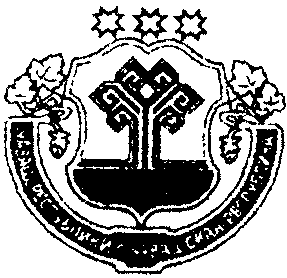 